📌📌📌Памятки для родителей «Неделя по борьбе с заражением и распространение хронического вирусного гепатита С» с 11.03 — 17.03.24г.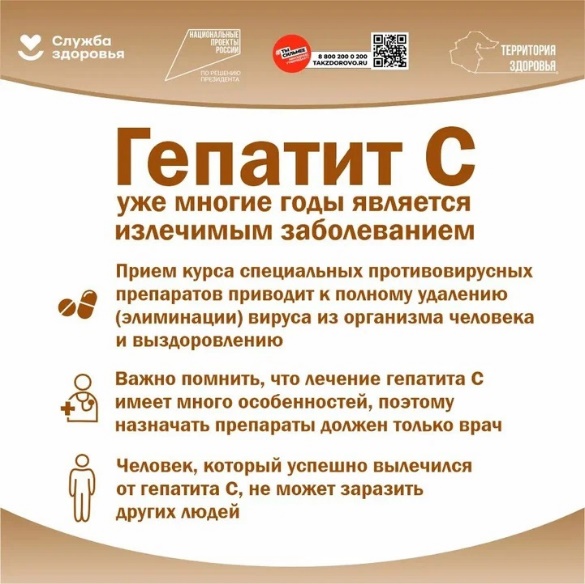 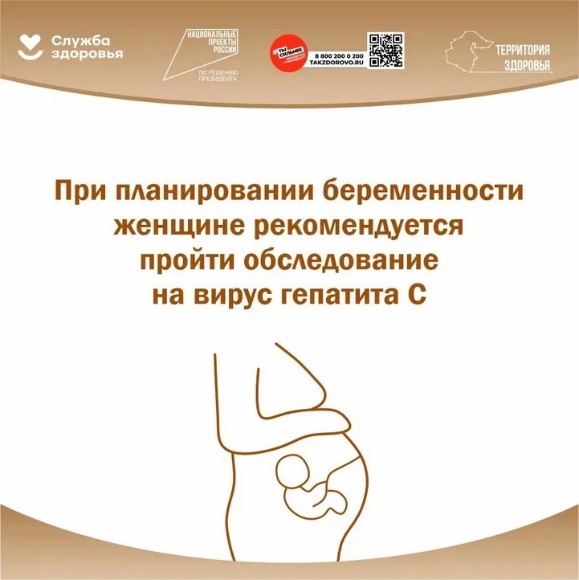 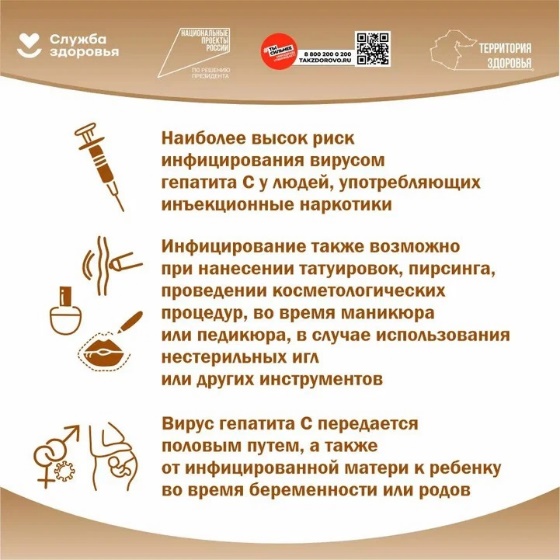 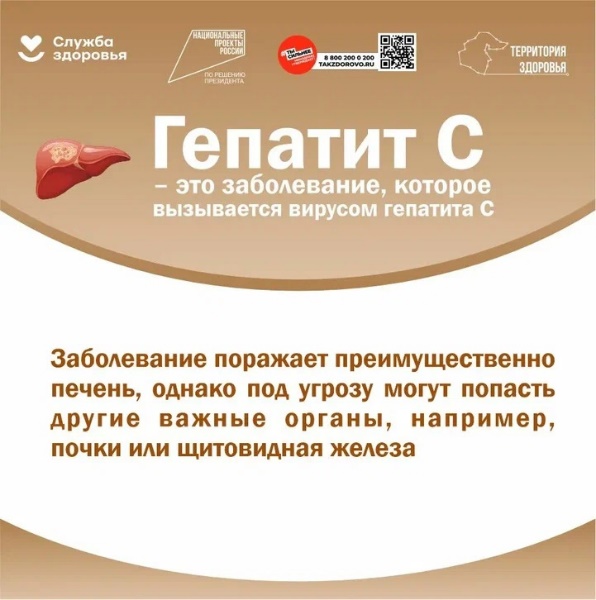 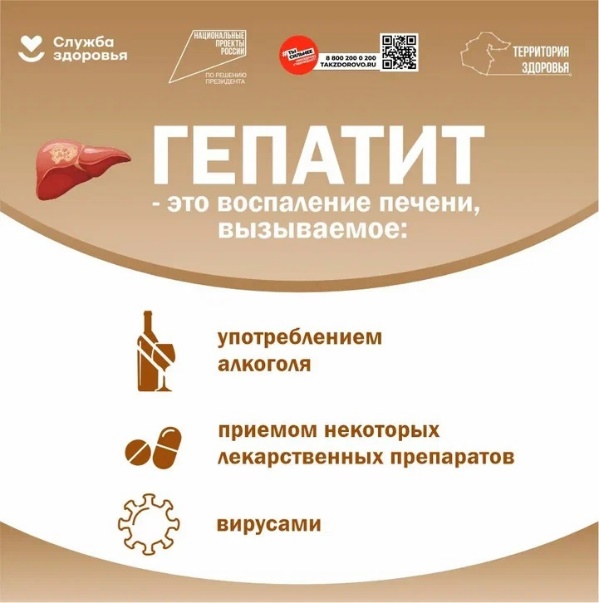 